Your recent request for information is replicated below, together with our response.Breakdown of funding allocation split by 13 Local Authorities in The West Safety Camera Unit area.The initial cost and ongoing annual cost associated with average speed camera system which us linked Automatic Number Plate Recognition (ANPR) to fine speeding drivers.A713 Polnessan, East Ayrshire.A77 Bogend Toll to Ardwell BayAuchinairn Road, Bishopbriggs,Mill Street Rutherglen, South Lanarkshire.Parkhouse Road, Glasgow.In terms of Section 17 of the Act, I can confirm that the information you seek is not held by Police Scotland.By way of explanation, I can advise that Police Scotland does not hold information in relation to the cost and upkeep of the average speed cameras.  The cameras are funded by Transport Scotland. A request can be submitted to Transport Scotland via email using the following address info@transport.gov.scot.If you require any further assistance please contact us quoting the reference above.You can request a review of this response within the next 40 working days by email or by letter (Information Management - FOI, Police Scotland, Clyde Gateway, 2 French Street, Dalmarnock, G40 4EH).  Requests must include the reason for your dissatisfaction.If you remain dissatisfied following our review response, you can appeal to the Office of the Scottish Information Commissioner (OSIC) within 6 months - online, by email or by letter (OSIC, Kinburn Castle, Doubledykes Road, St Andrews, KY16 9DS).Following an OSIC appeal, you can appeal to the Court of Session on a point of law only. This response will be added to our Disclosure Log in seven days' time.Every effort has been taken to ensure our response is as accessible as possible. If you require this response to be provided in an alternative format, please let us know.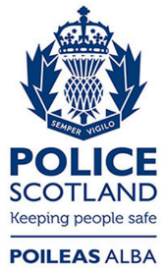 Freedom of Information ResponseOur reference:  FOI 23-0881Responded to:  21 April 2023